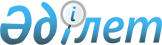 "2013-2015 жылдарға арналған аудандық бюджет туралы" 2012 жылғы 21 желтоқсандағы № 9/63-V шешімге өзгерістер енгізу туралы
					
			Күшін жойған
			
			
		
					Шығыс Қазақстан облысы Катонқарағай аудандық мәслихатының 2013 жылғы 17 шілдедегі N 14/106-V шешімі. Шығыс Қазақстан облысының Әділет департаментінде 2013 жылғы 26 шілдеде N 3005 болып тіркелді. Күші жойылды (Катонқарағай аудандық мәслихатының 2013 жылғы 30 желтоқсандағы N 260 хаты)      Ескерту. Күші жойылды (Катонқарағай аудандық мәслихатының 30.12.2013 N 260 хаты).      РҚАО ескертпесі.

      Құжаттың мәтінінде түпнұсқаның пунктуациясы мен орфографиясы сақталған.      Қазақстан Республикасының 2008 жылғы 4 желтоқсандағы Бюджет Кодексінің 106, 109-баптарына, «Қазақстан Республикасындағы жергілікті мемлекеттік басқару және өзін-өзі басқару туралы» 2001 жылғы 23 қаңтардағы Қазақстан Республикасы Заңының 6-бабы 1-тармағының 1) тармақшасына және Шығыс Қазақстан облыстық мәслихатының «2013-2015 жылдарға арналған облыстық бюджет туралы» 2012 жылғы 7 желтоқсандағы № 8/99-V шешіміне өзгерістер мен толықтырулар енгізу туралы» 2013 жылғы 3 шілдедегі № 12/135-V, (нормативтік құқықтық актілерді мемлекеттік тіркеу Тізілімінде № 2988 болып тіркелген) шешіміне сәйкес, Катонқарағай аудандық мәслихаты ШЕШІМ ҚАБЫЛДАДЫ:

      1. Катонқарағай аудандық мәслихатының «2013-2015 жылдарға арналған аудандық бюджет туралы» 2012 жылғы 21 желтоқсандағы № 9/63-V шешіміне (Нормативтік құқықтық актілерді мемлекеттік тіркеу тізілімінде № 2802 болып тіркелген, 2013 жылғы 16 қаңтардағы № 4, 18 қаңтардағы № 5 «Арай», «Луч» газеттерінде жарияланған) мынадай өзгерістер енгізілсін:



      1–тармақ келесі редакцияда жазылсын:

      «2013-2015 жылдарға арналған аудандық бюджет тиісінше 1, 2 және 3 қосымшаларға сәйкес, соның ішінде 2013 жылға мынадай көлемдерде бекітілсін:

      1) кірістер – 3 894 789 мың теңге, соның ішінде:

      салықтық түсімдер бойынша – 456 078 мың теңге;

      салықтық емес түсімдер бойынша – 3 093 мың теңге;

      негізгі капиталды сатудан түсетін түсімдер – 12 740 мың теңге;

      ресми трансферттердің түсімі бойынша – 3 422 878 мың теңге;

      2) шығындар – 3 908 778,1 мың теңге;

      3) таза бюджеттік несиелеу – 14 839 мың теңге, соның ішінде:

      бюджеттік кредиттер – 18 175 мың теңге;

      бюджеттік кредиттерді өтеу – 3336 мың теңге;

      4) қаржы активтерімен жасалатын операциялар бойынша сальдо – 5400 мың теңге, соның ішінде:

      қаржы активтерін сатып алу – 5400 мың теңге;

      мемлекеттің қаржы активтерін сатудан түсетін түсімдер – 0 мың теңге;

      5) бюджет тапшылығы (профициті) – (-) 34 228,1 мың теңге;

      6) бюджет тапшылығын қаржыландыру (профицитін пайдалану) – 34 228,1 мың теңге.».



      Аудандық мәслихаттың шешімімен бекітілген 1, 4, 5, 7 қосымшалары осы шешімнің 1, 2, 3, 4 қосымшаларына сәйкес жаңа редакцияда жазылсын.



      2. Осы шешім 2013 жылғы 1 қаңтардан бастап қолданысқа енгізіледі.      Сессия төрайымы                            Б. Қажкенова      Аудандық

      мәслихаттың хатшысы                        Д. Бралинов

Катонқарағай аудандық мәслихатының

2012 жылғы 21 желтоқсандағы

№ 9/63-V шешіміне 1 қосымшаКатонқарағай аудандық мәслихатының

2013 жылғы 17 шілдедегі

№ 14/106-V шешіміне 1 қосымша 2013 жылға арналған аудандық бюджет

Катонқарағай аудандық мәслихатының

2012 жылғы 21 желтоқсандағы

№ 9 /63-V шешіміне 4 қосымшаКатонқарағай аудандық мәслихатының

2013 жылғы 17 шілдедегі

№ 14/106-V шешіміне 2 қосымша 2013 жылға арналған жергілікті бюджеттен қаржыландырылатын

бюджеттік бағдарламалардың тізбесі

Катонқарағай аудандық мәслихатының

2012 жылғы 21 желтоқсандағы

№ 9/63-V шешіміне 5 қосымшаКатонқарағай аудандық мәслихатының

2013 жылғы 17 шілдедегі

№ 14/106 -V шешіміне 3 қосымша 2013 жылға арналған аудандық бюджетті атқару барысында

күзелмейтін бюджеттік бағдарламалар тізбесі

Катонқарағай аудандық мәслихатының

2012 жылғы 21 желтоқсандағы

№ 9/63-V шешіміне 7 қосымшаКатонқарағай аудандық мәслихатының

2013 жылғы 17 шілдедегі

№ 14/106-V шешіміне 4 қосымша 2013 жылға арналған аудандық бюджетке Республикалық бюджеттен

түскен мақсатты ағымдағы және даму трансферттері
					© 2012. Қазақстан Республикасы Әділет министрлігінің «Қазақстан Республикасының Заңнама және құқықтық ақпарат институты» ШЖҚ РМК
				СанатыСанатыСанатыСанатыСомасы

(мың теңге)СыныпСыныпСыныпСомасы

(мың теңге)Кіші сыныпКіші сыныпСомасы

(мың теңге)АтауыСомасы

(мың теңге)Кірістер38947891Салықтық түсімдер45607801Табыс салығы1940942Жеке табыс салығы19409403Әлеуметтiк салық1722581Әлеуметтік салық17225804Меншiкке салынатын салықтар757701Мүлiкке салынатын салықтар321083Жер салығы76114Көлiк құралдарына салынатын салық331995Бірыңғай жер салығы285205Тауарларға, жұмыстарға және қызметтер көрсетуге салынатын iшкi салықтар94062Акциздер16833Табиғи және басқа ресурстарды пайдаланғаны үшiн түсетiн түсiмдер27004Кәсiпкерлiк және кәсiби қызметтi жүргiзгенi үшiн алынатын алымдар48095Құмар ойын бизнеске салық21407Басқа да салықтар751Басқа да салықтар7508Заңдық мәнді іс-әрекеттерді жасағаны және (немесе) құжаттар бергені үшін оған уәкілеттігі бар мемлекеттік органдар немесе лауазымды адамдар алатын міндетті төлемдер44751Мемлекеттік баж44752Салықтық емес түсiмдер309301Мемлекет меншігінен түсетін түсімдер22835Мемлекет меншігіндегі мүлікті жалға беруден түсетін кірістер22797Мемлекеттік бюджеттен берілген кредиттер бойынша сыйақылар406Басқа да салықтық емес түсiмдер8101Басқа да салықтық емес түсiмдер8103Негізгі капиталды сатудан түсетін түсімдер1274001Мемлекеттік мекемелерге бекітілген мемлекеттік мүлікті сату35401Мемлекеттік мекемелерге бекітілген мемлекеттік мүлікті сату354003Жерді және материалдық емес активтерді сату92001Жерді сату92004Ресми трансферттерден түсетін түсімдер342287802Мемлекеттiк басқарудың жоғары тұрған органдарынан түсетiн трансферттер34228782Облыстық бюджеттен түсетiн трансферттер3422878БАРЛЫҒЫ3894789Функционалдық топФункционалдық топФункционалдық топФункционалдық топСомасы

(мың теңге)Бюджеттік бағдарламалардың әкiмшiсiБюджеттік бағдарламалардың әкiмшiсiБюджеттік бағдарламалардың әкiмшiсiСомасы

(мың теңге)БағдарламаБағдарламаСомасы

(мың теңге)АтауыСомасы

(мың теңге)II. Шығындар3908778,101Жалпы сипаттағы мемлекеттiк қызметтер278800112Аудан (облыстық маңызы бар қала) мәслихатының аппараты18427001Аудан (облыстық маңызы бар қала) мәслихатының қызметін қамтамасыз ету жөніндегі қызметтер12955002Ақпараттық жүйелер құру99003Мемлекеттік органның күрделі шығыстары5373122Аудан (облыстық маңызы бар қала) әкімінің аппараты70736001Аудан (облыстық маңызы бар қала) әкімінің қызметін қамтамасыз ету жөніндегі қызметтер60266002Ақпараттық жүйелер құру99003Мемлекеттік органның күрделі шығыстары10371123Қаладағы аудан, аудандық маңызы бар қала, кент, ауыл (село), ауылдық (селолық) округ әкімінің аппараты159158001Қаладағы аудан, аудандық маңызы бар қаланың, кент, ауыл (село), ауылдық (селолық) округ әкімінің қызметін қамтамасыз ету жөніндегі қызметтер142428022Мемлекеттік органның күрделі шығыстары16235024Ақпараттық жүйелер құру495452Ауданның (облыстық маңызы бар қаланың) қаржы бөлімі14930001Ауданның (облыстық маңызы бар қаланың) бюджетін орындау және ауданның (облыстық маңызы бар қаланың) коммуналдық меншігін басқару саласындағы мемлекеттік саясатты іске асыру жөніндегі қызметтер13158002Ақпараттық жүйелер құру99003Салық салу мақсатында мүлікті бағалауды жүргізу362010Жекешелендіру, коммуналдық меншікті басқару, жекешелендіруден кейінгі қызмет және осыған байланысты дауларды реттеу710018Мемлекеттік органның күрделі шығыстары601453Ауданның (облыстық маңызы бар қаланың) экономика және бюджеттік жоспарлау бөлімі15549001Экономикалық саясатты, мемлекеттік жоспарлау жүйесін қалыптастыру және дамыту және ауданды (облыстық маңызы бар қаланы) басқару саласындағы мемлекеттік саясатты іске асыру жөніндегі қызметтер14990002Ақпараттық жүйелер құру99004Мемлекеттік органның күрделі шығыстары46002Қорғаныс12010122Аудан (облыстық маңызы бар қала) әкімінің аппараты12010005Жалпыға бірдей әскери міндетті атқару шеңберіндегі іс-шаралар6760006Аудан (облыстық маңызы бар қала) ауқымындағы төтенше жағдайлардың алдын алу және оларды жою525003Қоғамдық тәртіп, қауіпсіздік, құқық, сот, қылмыстық-атқару қызметі388458Ауданның (облыстық маңызы бар қаланың) тұрғын үй-коммуналдық шаруашылығы, жолаушылар көлігі және автомобиль жолдары бөлімі388021Елдi мекендерде жол жүрісі қауiпсiздiгін қамтамасыз ету38804Бiлiм беру2405707123Қаладағы аудан, аудандық маңызы бар қала, кент, ауыл (село), ауылдық (селолық) округ әкімінің аппараты179088004Мектепке дейінгі тәрбие ұйымдарының қызметін қамтамасыз ету78198041Мектепке дейінгі білім беру ұйымдарында мемлекеттік білім беру тапсырысын іске асыруға100890471Ауданның (облыстық маңызы бар қаланың) білім, дене шынықтыру және спорт бөлімі2046560004Жалпы білім беру1804865005Балалар мен жеткіншектерге қосымша білім беру 35479009Ауданның (облыстық маңызы бар қаланың) мемлекеттік білім беру мекемелер үшін оқулықтар мен оқу-әдiстемелiк кешендерді сатып алу және жеткізу15870020Жетім баланы (жетім балаларды) және ата-аналарының қамқорынсыз қалған баланы (балаларды) күтіп-ұстауға асыраушыларына ай сайынғы ақшалай қаражат төлемдері 13547040Мектепке дейінгі білім беру ұйымдарында мемлекеттік білім беру тапсырысын іске асыруға43855067Ведомстволық бағыныстағы мемлекеттік мекемелерінің және ұйымдарының күрделі шығыстары131056068Халықтың компьютерлік сауаттылығын арттыруды қамтамасыз ету1888466Ауданның (облыстық маңызы бар қаланың) сәулет, қала құрылысы және құрылыс бөлімі180059037Білім беру объектілерін салу және реконструкциялау18005906Әлеуметтiк көмек және әлеуметтiк қамтамасыз ету194220451Ауданның (облыстық маңызы бар қаланың) жұмыспен қамту және әлеуметтік бағдарламалар бөлімі194220002Еңбекпен қамту бағдарламасы26510004Ауылдық жерлерде тұратын денсаулық сақтау, білім беру, әлеуметтік қамтамасыз ету, мәдениет, спорт және ветеринар мамандарына отын сатып алуға Қазақстан Республикасының заңнамасына сәйкес әлеуметтік көмек көрсету13940005Мемлекеттік атаулы әлеуметтік көмек9669006Тұрғын үй көмегі1007007Жергілікті өкілетті органдардың шешімі бойынша мұқтаж азаматтардың жекелеген топтарына әлеуметтік көмек54780010Үйден тәрбиеленіп оқытылатын мүгедек балаларды материалдық қамтамасыз ету4301014Мұқтаж азаматтарға үйде әлеуметтiк көмек көрсету3450301618 жасқа дейінгі балаларға мемлекеттік жәрдемақылар18739017Мүгедектерді оңалту жеке бағдарламасына сәйкес, мұқтаж мүгедектерді міндетті гигиеналық құралдармен және ымдау тілі мамандарының қызмет көрсетуін, жеке көмекшілермен қамтамасыз ету1380001Жергілікті деңгейде халық үшін әлеуметтік бағдарламаларды жұмыспен қамтуды қамтамасыз етуді іске асыру саласындағы мемлекеттік саясатты іске асыру жөніндегі қызметтер22993012Ақпараттық жүйелер құру99021Мемлекеттік органның күрделі шығыстары 2447023Жұмыспен қамту орталықтарының қызметін қамтамасыз ету1064067Ведомстволық бағыныстағы мемлекеттік мекемелерінің және ұйымдарының күрделі шығыстары1251011Жәрдемақыларды және басқа да әлеуметтік төлемдерді есептеу, төлеу мен жеткізу бойынша қызметтерге ақы төлеу153707Тұрғын үй-коммуналдық шаруашылық407142,5458Ауданның (облыстық маңызы бар қаланың) тұрғын үй-коммуналдық шаруашылығы, жолаушылар көлігі және автомобиль жолдары бөлімі109640,0004Азаматтардың жекелеген санаттарын тұрғын үймен қамтамасыз ету13137012Сумен жабдықтау және су бөлу жүйесінің қызмет етуі 30949015Елдi мекендердегі көшелердi жарықтандыру2285018Елдi мекендердi абаттандыру және көгалдандыру53628041Жұмыспен қамту 2020 жол картасы бойынша қалаларды және ауылдық елді мекендерді дамыту шеңберінде объектілерді жөндеу және абаттандыру9641466Ауданның (облыстық маңызы бар қаланың) сәулет, қала құрылысы және құрылыс бөлімі230207005Коммуналдық шаруашылығын дамыту25794058Елді мекендердегі сумен жабдықтау және су бұру жүйелерін дамыту204413123Қаладағы аудан, аудандық маңызы бар қала, кент, ауыл (село), ауылдық (селолық) округ әкімінің аппараты67295,5008Елді мекендердің көшелерін жарықтандыру24809009Елді мекендердің санитариясын қамтамасыз ету3773010Жерлеу орындарын күтіп-ұстау және туысы жоқ адамдарды жерлеу36011Елді мекендерді абаттандыру мен көгалдандыру32503,5014Елді мекендерді сумен жабдықтауды ұйымдастыру284027Жұмыспен қамту-2020 бағдарламасы бойынша ауылдық елді мекендерді дамыту шеңберінде объектілерді жөндеу және абаттандыру589008Мәдениет, спорт, туризм және ақпараттық кеңістiк354512478Ауданның (облыстық маңызы бар қаланың) ішкі саясат, мәдениет және тілдерді дамыту бөлімі72829009Мәдени-демалыс жұмысын қолдау53390032Ведомстволық бағыныстағы мемлекеттік мекемелерінің және ұйымдарының күрделі шығыстары19439455Ауданның (облыстық маңызы бар қаланың) мәдениет және тілдерді дамыту бөлімі43275001Ақпаратты, мемлекеттілікті нығайту және азаматтардың әлеуметтік сенімділігін қалыптастыру саласында жергілікті деңгейде мемлекеттік саясатты іске асыру жөніндегі қызметтер3452003Мәдени-демалыс жұмысын қолдау18459006Аудандық (қалалық) кiтапханалардың жұмыс iстеуi8954007Мемлекеттік тілді және Қазақстан халықтарының басқа да тілдерін дамыту15032Ведомстволық бағыныстағы мемлекеттік мекемелерінің және ұйымдарының күрделі шығыстары12395456Ауданның (облыстық маңызы бар қаланың) ішкі саясат бөлімі10485001Жергілікті деңгейде ақпарат, мемлекеттілікті нығайту және азаматтардың әлеуметтік сенімділігін қалыптастыру саласында мемлекеттік саясатты іске асыру жөніндегі қызметтер3015003Жастар саясаты саласында іс-шараларды іске асыру2386002Газеттер мен журналдар арқылы мемлекеттік ақпараттық саясат жүргізу жөніндегі қызметтер4884032Ведомстволық бағыныстағы мемлекеттік мекемелерінің және ұйымдарының күрделі шығыстары200471Ауданның (облыстық маңызы бар қаланың) білім, дене шынықтыру және спорт бөлімі11011014Аудандық (облыстық маңызы бар қалалық) деңгейде спорттық жарыстар өткiзу1717015Әртүрлi спорт түрлерi бойынша ауданның (облыстық маңызы бар қаланың) құрама командаларының мүшелерiн дайындау және олардың облыстық спорт жарыстарына қатысуы9294466Ауданның (облыстық маңызы бар қаланың) сәулет, қала құрылысы және құрылыс бөлімі186436011Мәдениет объектілерін дамыту186436478Ауданның (облыстық маңызы бар қаланың) ішкі саясат, мәдениет және тілдерді дамыту бөлімі30476007Аудандық (қалалық) кiтапханалардың жұмыс iстеуi12901008Мемлекеттік тілді және Қазақстан халықтарының басқа да тілдерін дамыту470001Ақпаратты, мемлекеттілікті нығайту және азаматтардың әлеуметтік сенімділігін қалыптастыру саласында жергілікті деңгейде мемлекеттік саясатты іске асыру жөніндегі қызметтер8821002Ақпараттық жүйелер құру99003Мемлекеттік органның күрделі шығыстары390005Газеттер мен журналдар арқылы мемлекеттік ақпараттық саясат жүргізу жөніндегі қызметтер6825004Жастар саясаты саласындағы өңірлік бағдарламаларды iске асыру97010Ауыл, су, орман, балық шаруашылығы, ерекше қорғалатын табиғи аумақтар, қоршаған ортаны және жануарлар дүниесін қорғау, жер қатынастары73651474Ауданның (облыстық маңызы бар қаланың) ауыл шаруашылығы және ветеринария бөлімі34994001Жергілікті деңгейде ауыл шаруашылығы және ветеринария саласындағы мемлекеттік саясатты іске асыру жөніндегі қызметтер8696002Ақпараттық жүйелер құру99007Қаңғыбас иттер мен мысықтарды аулауды және жоюды ұйымдастыру650013Эпизоотияға қарсы іс-шаралар жүргізу25549475Жергілікті деңгейде кәсіпкерлік, өнеркәсіп, ауыл шаруашылығы және ветеринария саласындағы мемлекеттік саясатты іске асыру жөніндегі қызметтер21904007Қаңғыбас иттер мен мысықтарды аулауды және жоюды ұйымдастыру650012Ауыл шаруашылығы жануарларын бірдейлендіру жөніндегі іс-шараларды жүргізу 1091013Эпизоотияға қарсы іс-шаралар жүргізу20163463Ауданның (облыстық маңызы бар қаланың) жер қатынастары бөлімі10829001Аудан (облыстық маңызы бар қала) аумағында жер қатынастарын реттеу саласындағы мемлекеттік саясатты іске асыру жөніндегі қызметтер10600005Ақпараттық жүйелер құру99007Мемлекеттік органның күрделі шығыстары130453Ауданның (облыстық маңызы бар қаланың) экономика және бюджеттік жоспарлау бөлімі5924099Мамандардың әлеуметтік көмек көрсетуі жөніндегі шараларды іске асыру592411Өнеркәсіп, сәулет, қала құрылысы және құрылыс қызметі15513466Ауданның (облыстық маңызы бар қаланың) сәулет, қала құрылысы және құрылыс бөлімі15513001Құрылыс, облыс қалаларының, аудандарының және елді мекендерінің сәулеттік бейнесін жақсарту саласындағы мемлекеттік саясатты іске асыру және ауданның (облыстық маңызы бар қаланың) аумағын оңтайлы және тиімді қала құрылыстық игеруді қамтамасыз ету жөніндегі қызметтер11034002Ақпараттық жүйелер құру99013Аудан аумағында қала құрылысын дамытудың кешенді схемаларын, аудандық (облыстық) маңызы бар қалалардың, кенттердің және өзге де ауылдық елді мекендердің бас жоспарларын әзірлеу4000015Мемлекеттік органның күрделі шығыстары 38012Көлiк және коммуникация101793123Қаладағы аудан, аудандық маңызы бар қала, кент, ауыл (село), ауылдық (селолық) округ әкімінің аппараты3729013Аудандық маңызы бар қалаларда, кенттерде, ауылдарда (селоларда), ауылдық (селолық) округтерде автомобиль жолдарының жұмыс істеуін қамтамасыз ету3729458Ауданның (облыстық маңызы бар қаланың) тұрғын үй-коммуналдық шаруашылығы, жолаушылар көлігі және автомобиль жолдары бөлімі98064023Автомобиль жолдарының жұмыс істеуін қамтамасыз ету96457024Кентiшiлiк (қалаiшiлiк), қала маңындағы ауданiшiлiк қоғамдық жолаушылар тасымалдарын ұйымдастыру160713Өзгелер62884458Ауданның (облыстық маңызы бар қаланың) тұрғын үй-коммуналдық шаруашылығы, жолаушылар көлігі және автомобиль жолдары бөлімі36227,7001Жергілікті деңгейде тұрғын үй-коммуналдық шаруашылығы, жолаушылар көлігі және автомобиль жолдары саласындағы мемлекеттік саясатты іске асыру жөніндегі қызметтер14021013Мемлекеттік органның күрделі шығыстары460020Ақпараттық жүйелер құру99040«Өңірлерді дамыту» Бағдарламасы шеңберінде өңірлерді экономикалық дамытуға жәрдемдесу бойынша шараларды іске асыру21647,7123Қаладағы аудан, аудандық маңызы бар қала, кент, ауыл (село), ауылдық (селолық) округ әкімінің аппараты2252,3040«Өңірлерді дамыту» Бағдарламасы шеңберінде өңірлерді экономикалық дамытуға жәрдемдесу бойынша шараларды іске асыру2252,3469Ауданның (облыстық маңызы бар қаланың) кәсіпкерлік бөлімі4053001Жергілікті деңгейде кәсіпкерлік пен өнеркәсіпті дамыту саласындағы мемлекеттік саясатты іске асыру жөніндегі қызметтер3923004Мемлекеттік органның күрделі шығыстары130452Ауданның (облыстық маңызы бар қаланың) қаржы бөлімі4000012Ауданның (облыстық маңызы бар қаланың) жергілікті атқарушы органының резерві 4000471Ауданның (облыстық маңызы бар қаланың) білім, дене шынықтыру және спорт бөлімі9835001Білім, дене шынықтыру және спорт бөлімі қызметін қамтамасыз ету9606002Ақпараттық жүйелер құру99018Мемлекеттік органның күрделі шығыстары130475Ауданның (облыстық маңызы бар қаланың) кәсіпкерлік, ауыл шаруашылығы және ветеринария бөлімі6516001Жергілікті деңгейде кәсіпкерлік, өнеркәсіп, ауыл шаруашылығы және ветеринария саласындағы мемлекеттік саясатты іске асыру жөніндегі қызметтер6256003Мемлекеттік органның күрделі шығыстары26014Борышқа қызмет көрсету4452Ауданның (облыстық маңызы бар қаланың) қаржы бөлімі4013Жергілікті атқарушы органдардың облыстық бюджеттен қарыздар бойынша сыйақылар мен өзге де төлемдерді төлеу бойынша борышына қызмет көрсету415Трансферттер2153,6452Ауданның (облыстық маңызы бар қаланың) қаржы бөлімі2153,6006Нысаналы пайдаланылмаған (толық пайдаланылмаған) трансферттерді қайтару185,6024Мемлекеттік органдардың функцияларын мемлекеттік басқарудың төмен тұрған деңгейлерінен жоғарғы деңгейлерге беруге байланысты жоғары тұрған бюджеттерге берілетін ағымдағы нысаналы трансферттер1968III. Таза бюджеттік несиелеу1483910Ауыл, су, орман, балық шаруашылығы, ерекше қорғалатын табиғи аумақтар, қоршаған ортаны және жануарлар дүниесін қорғау, жер қатынастары18175453Ауданның (облыстық маңызы бар қаланың) экономика және бюджеттік жоспарлау бөлімі18175006Мамандарды әлеуметтік қолдау шараларын іске асыру үшін бюджеттік кредиттер181755Бюджеттік кредиттерді өтеу333601Бюджеттік кредиттерді өтеу33361Мемлекеттік бюджеттен берілген бюджеттік кредиттерді өтеу3336IV. Қаржылық активтермен жүргізілген операциялар сальдосы540013Басқалар5400458Ауданның (облыстық маңызы бар қаланың) тұрғын үй-коммуналдық шаруашылығы, жолаушылар көлігі және автомобиль жолдары бөлімі5400065Заңды тұлғалардың жарғылық капиталын қалыптастыру немесе ұлғайту5400V. Бюджет дефициті (профициті)-34228,1VI. Дефицитті қаржыландыру (профицитті пайдалану)34228,17Қарыздар түсімі1817501Мемлекеттік ішкі қарыздар 181752Қарыз алу келісім-шарттары1817516Қарыздарды өтеу3336452Ауданның (облыстық маңызы бар қаланың) қаржы бөлімі3336008Жергілікті атқарушы органның жоғары тұрған бюджет алдындағы борышын өтеу33368Бюджет қаражатының пайдаланылатын қалдықтары19389,101Бюджет қаражаты қалдықтары19389,11Бюджет қаражатының бос қалдықтары19389,1Функционалдық топФункционалдық топФункционалдық топФункционалдық топБюджеттік бағдарламалардың әкiмшiсiБюджеттік бағдарламалардың әкiмшiсiБюджеттік бағдарламалардың әкiмшiсiБағдарламаБағдарламаАтауыII. Шығындар01Жалпы сипаттағы мемлекеттiк қызметтер112Аудан (облыстық маңызы бар қала) мәслихатының аппараты001Аудан (облыстық маңызы бар қала) мәслихатының қызметін қамтамасыз ету жөніндегі қызметтер002Ақпараттық жүйелер құру003Мемлекеттік органның күрделі шығыстары122Аудан (облыстық маңызы бар қала) әкімінің аппараты001Аудан (облыстық маңызы бар қала) әкімінің қызметін қамтамасыз ету жөніндегі қызметтер002Ақпараттық жүйелер құру003Мемлекеттік органның күрделі шығыстары123Қаладағы аудан, аудандық маңызы бар қала, кент, ауыл (село), ауылдық (селолық) округ әкімінің аппараты001Қаладағы аудан, аудандық маңызы бар қаланың, кент, ауыл (село), ауылдық (селолық) округ әкімінің қызметін қамтамасыз ету жөніндегі қызметтер022Мемлекеттік органның күрделі шығыстары024Ақпараттық жүйелер құру452Ауданның (облыстық маңызы бар қаланың) қаржы бөлімі001Ауданның (облыстық маңызы бар қаланың) бюджетін орындау және ауданның (облыстық маңызы бар қаланың) коммуналдық меншігін басқару саласындағы мемлекеттік саясатты іске асыру жөніндегі қызметтер002Ақпараттық жүйелер құру003Салық салу мақсатында мүлікті бағалауды жүргізу010Жекешелендіру, коммуналдық меншікті басқару, жекешелендіруден кейінгі қызмет және осыған байланысты дауларды реттеу018Мемлекеттік органның күрделі шығыстары453Ауданның (облыстық маңызы бар қаланың) экономика және бюджеттік жоспарлау бөлімі001Экономикалық саясатты, мемлекеттік жоспарлау жүйесін қалыптастыру және дамыту және ауданды (облыстық маңызы бар қаланы) басқару саласындағы мемлекеттік саясатты іске асыру жөніндегі қызметтер002Ақпараттық жүйелер құру004Мемлекеттік органның күрделі шығыстары02Қорғаныс122Аудан (облыстық маңызы бар қала) әкімінің аппараты005Жалпыға бірдей әскери міндетті атқару шеңберіндегі іс-шаралар006Аудан (облыстық маңызы бар қала) ауқымындағы төтенше жағдайлардың алдын алу және оларды жою03Қоғамдық тәртіп, қауіпсіздік, құқық, сот, қылмыстық-атқару қызметі458Ауданның (облыстық маңызы бар қаланың) тұрғын үй-коммуналдық шаруашылығы, жолаушылар көлігі және автомобиль жолдары бөлімі021Елдi мекендерде жол жүрісі қауiпсiздiгін қамтамасыз ету04Бiлiм беру123Қаладағы аудан, аудандық маңызы бар қала, кент, ауыл (село), ауылдық (селолық) округ әкімінің аппараты004Мектепке дейінгі тәрбие ұйымдарының қызметін қамтамасыз ету041Мектепке дейінгі білім беру ұйымдарында мемлекеттік білім беру тапсырысын іске асыруға471Ауданның (облыстық маңызы бар қаланың) білім, дене шынықтыру және спорт бөлімі004Жалпы білім беру005Балалар мен жеткіншектерге қосымша білім беру 009Ауданның (облыстық маңызы бар қаланың) мемлекеттік білім беру мекемелер үшін оқулықтар мен оқу-әдiстемелiк кешендерді сатып алу және жеткізу020Жетім баланы (жетім балаларды) және ата-аналарының қамқорынсыз қалған баланы (балаларды) күтіп-ұстауға асыраушыларына ай сайынғы ақшалай қаражат төлемдері 040Мектепке дейінгі білім беру ұйымдарында мемлекеттік білім беру тапсырысын іске асыруға067Ведомстволық бағыныстағы мемлекеттік мекемелерінің және ұйымдарының күрделі шығыстары068Халықтың компьютерлік сауаттылығын арттыруды қамтамасыз ету466Ауданның (облыстық маңызы бар қаланың) сәулет, қала құрылысы және құрылыс бөлімі037Білім беру объектілерін салу және реконструкциялау06Әлеуметтiк көмек және әлеуметтiк қамтамасыз ету451Ауданның (облыстық маңызы бар қаланың) жұмыспен қамту және әлеуметтік бағдарламалар бөлімі002Еңбекпен қамту бағдарламасы004Ауылдық жерлерде тұратын денсаулық сақтау, білім беру, әлеуметтік қамтамасыз ету, мәдениет, спорт және ветеринар мамандарына отын сатып алуға Қазақстан Республикасының заңнамасына сәйкес әлеуметтік көмек көрсету005Мемлекеттік атаулы әлеуметтік көмек006Тұрғын үй көмегі007Жергілікті өкілетті органдардың шешімі бойынша мұқтаж азаматтардың жекелеген топтарына әлеуметтік көмек010Үйден тәрбиеленіп оқытылатын мүгедек балаларды материалдық қамтамасыз ету014Мұқтаж азаматтарға үйде әлеуметтiк көмек көрсету01618 жасқа дейінгі балаларға мемлекеттік жәрдемақылар017Мүгедектерді оңалту жеке бағдарламасына сәйкес, мұқтаж мүгедектерді міндетті гигиеналық құралдармен және ымдау тілі мамандарының қызмет көрсетуін, жеке көмекшілермен қамтамасыз ету001Жергілікті деңгейде халық үшін әлеуметтік бағдарламаларды жұмыспен қамтуды қамтамасыз етуді іске асыру саласындағы мемлекеттік саясатты іске асыру жөніндегі қызметтер012Ақпараттық жүйелер құру021Мемлекеттік органның күрделі шығыстары 023Жұмыспен қамту орталықтарының қызметін қамтамасыз ету067Ведомстволық бағыныстағы мемлекеттік мекемелерінің және ұйымдарының күрделі шығыстары011Жәрдемақыларды және басқа да әлеуметтік төлемдерді есептеу, төлеу мен жеткізу бойынша қызметтерге ақы төлеу07Тұрғын үй-коммуналдық шаруашылық458Ауданның (облыстық маңызы бар қаланың) тұрғын үй-коммуналдық шаруашылығы, жолаушылар көлігі және автомобиль жолдары бөлімі004Азаматтардың жекелеген санаттарын тұрғын үймен қамтамасыз ету012Сумен жабдықтау және су бөлу жүйесінің қызмет етуі 015Елдi мекендердегі көшелердi жарықтандыру018Елдi мекендердi абаттандыру және көгалдандыру041Жұмыспен қамту 2020 жол картасы бойынша қалаларды және ауылдық елді мекендерді дамыту шеңберінде объектілерді жөндеу және абаттандыру466Ауданның (облыстық маңызы бар қаланың) сәулет, қала құрылысы және құрылыс бөлімі005Коммуналдық шаруашылығын дамыту058Елді мекендердегі сумен жабдықтау және су бұру жүйелерін дамыту123Қаладағы аудан, аудандық маңызы бар қала, кент, ауыл (село), ауылдық (селолық) округ әкімінің аппараты008Елді мекендердің көшелерін жарықтандыру009Елді мекендердің санитариясын қамтамасыз ету010Жерлеу орындарын күтіп-ұстау және туысы жоқ адамдарды жерлеу011Елді мекендерді абаттандыру мен көгалдандыру014Елді мекендерді сумен жабдықтауды ұйымдастыру027Жұмыспен қамту-2020 бағдарламасы бойынша ауылдық елді мекендерді дамыту шеңберінде объектілерді жөндеу және абаттандыру08Мәдениет, спорт, туризм және ақпараттық кеңістiк478Ауданның (облыстық маңызы бар қаланың) ішкі саясат, мәдениет және тілдерді дамыту бөлімі009Мәдени-демалыс жұмысын қолдау032Ведомстволық бағыныстағы мемлекеттік мекемелерінің және ұйымдарының күрделі шығыстары455Ауданның (облыстық маңызы бар қаланың) мәдениет және тілдерді дамыту бөлімі001Ақпаратты, мемлекеттілікті нығайту және азаматтардың әлеуметтік сенімділігін қалыптастыру саласында жергілікті деңгейде мемлекеттік саясатты іске асыру жөніндегі қызметтер003Мәдени-демалыс жұмысын қолдау006Аудандық (қалалық) кiтапханалардың жұмыс iстеуi007Мемлекеттік тілді және Қазақстан халықтарының басқа да тілдерін дамыту032Ведомстволық бағыныстағы мемлекеттік мекемелерінің және ұйымдарының күрделі шығыстары456Ауданның (облыстық маңызы бар қаланың) ішкі саясат бөлімі001Жергілікті деңгейде ақпарат, мемлекеттілікті нығайту және азаматтардың әлеуметтік сенімділігін қалыптастыру саласында мемлекеттік саясатты іске асыру жөніндегі қызметтер003Жастар саясаты саласында іс-шараларды іске асыру002Газеттер мен журналдар арқылы мемлекеттік ақпараттық саясат жүргізу жөніндегі қызметтер032Ведомстволық бағыныстағы мемлекеттік мекемелерінің және ұйымдарының күрделі шығыстары471Ауданның (облыстық маңызы бар қаланың) білім, дене шынықтыру және спорт бөлімі014Аудандық (облыстық маңызы бар қалалық) деңгейде спорттық жарыстар өткiзу015Әртүрлi спорт түрлерi бойынша ауданның (облыстық маңызы бар қаланың) құрама командаларының мүшелерiн дайындау және олардың облыстық спорт жарыстарына қатысуы466Ауданның (облыстық маңызы бар қаланың) сәулет, қала құрылысы және құрылыс бөлімі011Мәдениет объектілерін дамыту478Ауданның (облыстық маңызы бар қаланың) ішкі саясат, мәдениет және тілдерді дамыту бөлімі007Аудандық (қалалық) кiтапханалардың жұмыс iстеуi008Мемлекеттік тілді және Қазақстан халықтарының басқа да тілдерін дамыту001Ақпаратты, мемлекеттілікті нығайту және азаматтардың әлеуметтік сенімділігін қалыптастыру саласында жергілікті деңгейде мемлекеттік саясатты іске асыру жөніндегі қызметтер002Ақпараттық жүйелер құру003Мемлекеттік органның күрделі шығыстары005Газеттер мен журналдар арқылы мемлекеттік ақпараттық саясат жүргізу жөніндегі қызметтер004Жастар саясаты саласындағы өңірлік бағдарламаларды iске асыру10Ауыл, су, орман, балық шаруашылығы, ерекше қорғалатын табиғи аумақтар, қоршаған ортаны және жануарлар дүниесін қорғау, жер қатынастары474Ауданның (облыстық маңызы бар қаланың) ауыл шаруашылығы және ветеринария бөлімі001Жергілікті деңгейде ауыл шаруашылығы және ветеринария саласындағы мемлекеттік саясатты іске асыру жөніндегі қызметтер002Ақпараттық жүйелер құру007Қаңғыбас иттер мен мысықтарды аулауды және жоюды ұйымдастыру013Эпизоотияға қарсы іс-шаралар жүргізу475Жергілікті деңгейде кәсіпкерлік, өнеркәсіп, ауыл шаруашылығы және ветеринария саласындағы мемлекеттік саясатты іске асыру жөніндегі қызметтер007Қаңғыбас иттер мен мысықтарды аулауды және жоюды ұйымдастыру012Ауыл шаруашылығы жануарларын бірдейлендіру жөніндегі іс-шараларды жүргізу 013Эпизоотияға қарсы іс-шаралар жүргізу463Ауданның (облыстық маңызы бар қаланың) жер қатынастары бөлімі001Аудан (облыстық маңызы бар қала) аумағында жер қатынастарын реттеу саласындағы мемлекеттік саясатты іске асыру жөніндегі қызметтер005Ақпараттық жүйелер құру007Мемлекеттік органның күрделі шығыстары453Ауданның (облыстық маңызы бар қаланың) экономика және бюджеттік жоспарлау бөлімі099Мамандардың әлеуметтік көмек көрсетуі жөніндегі шараларды іске асыру11Өнеркәсіп, сәулет, қала құрылысы және құрылыс қызметі466Ауданның (облыстық маңызы бар қаланың) сәулет, қала құрылысы және құрылыс бөлімі001Құрылыс, облыс қалаларының, аудандарының және елді мекендерінің сәулеттік бейнесін жақсарту саласындағы мемлекеттік саясатты іске асыру және ауданның (облыстық маңызы бар қаланың) аумағын оңтайлы және тиімді қала құрылыстық игеруді қамтамасыз ету жөніндегі қызметтер002Ақпараттық жүйелер құру013Аудан аумағында қала құрылысын дамытудың кешенді схемаларын, аудандық (облыстық) маңызы бар қалалардың, кенттердің және өзге де ауылдық елді мекендердің бас жоспарларын әзірлеу015Мемлекеттік органның күрделі шығыстары 12Көлiк және коммуникация123Қаладағы аудан, аудандық маңызы бар қала, кент, ауыл (село), ауылдық (селолық) округ әкімінің аппараты013Аудандық маңызы бар қалаларда, кенттерде, ауылдарда (селоларда), ауылдық (селолық) округтерде автомобиль жолдарының жұмыс істеуін қамтамасыз ету458Ауданның (облыстық маңызы бар қаланың) тұрғын үй-коммуналдық шаруашылығы, жолаушылар көлігі және автомобиль жолдары бөлімі023Автомобиль жолдарының жұмыс істеуін қамтамасыз ету024Кентiшiлiк (қалаiшiлiк), қала маңындағы ауданiшiлiк қоғамдық жолаушылар тасымалдарын ұйымдастыру13Өзгелер458Ауданның (облыстық маңызы бар қаланың) тұрғын үй-коммуналдық шаруашылығы, жолаушылар көлігі және автомобиль жолдары бөлімі001Жергілікті деңгейде тұрғын үй-коммуналдық шаруашылығы, жолаушылар көлігі және автомобиль жолдары саласындағы мемлекеттік саясатты іске асыру жөніндегі қызметтер013Мемлекеттік органның күрделі шығыстары020Ақпараттық жүйелер құру040«Өңірлерді дамыту» Бағдарламасы шеңберінде өңірлерді экономикалық дамытуға жәрдемдесу бойынша шараларды іске асыру123Қаладағы аудан, аудандық маңызы бар қала, кент, ауыл (село), ауылдық (селолық) округ әкімінің аппараты040«Өңірлерді дамыту» Бағдарламасы шеңберінде өңірлерді экономикалық дамытуға жәрдемдесу бойынша шараларды іске асыру469Ауданның (облыстық маңызы бар қаланың) кәсіпкерлік бөлімі001Жергілікті деңгейде кәсіпкерлік пен өнеркәсіпті дамыту саласындағы мемлекеттік саясатты іске асыру жөніндегі қызметтер004Мемлекеттік органның күрделі шығыстары452Ауданның (облыстық маңызы бар қаланың) қаржы бөлімі012Ауданның (облыстық маңызы бар қаланың) жергілікті атқарушы органының резерві 471Ауданның (облыстық маңызы бар қаланың) білім, дене шынықтыру және спорт бөлімі001Білім, дене шынықтыру және спорт бөлімі қызметін қамтамасыз ету002Ақпараттық жүйелер құру018Мемлекеттік органның күрделі шығыстары475Ауданның (облыстық маңызы бар қаланың) кәсіпкерлік, ауыл шаруашылығы және ветеринария бөлімі001Жергілікті деңгейде кәсіпкерлік, өнеркәсіп, ауыл шаруашылығы және ветеринария саласындағы мемлекеттік саясатты іске асыру жөніндегі қызметтер003Мемлекеттік органның күрделі шығыстары14Борышқа қызмет көрсету452Ауданның (облыстық маңызы бар қаланың) қаржы бөлімі013Жергілікті атқарушы органдардың облыстық бюджеттен қарыздар бойынша сыйақылар мен өзге де төлемдерді төлеу бойынша борышына қызмет көрсету15Трансферттер452Ауданның (облыстық маңызы бар қаланың) қаржы бөлімі006Нысаналы пайдаланылмаған (толық пайдаланылмаған) трансферттерді қайтару024Мемлекеттік органдардың функцияларын мемлекеттік басқарудың төмен тұрған деңгейлерінен жоғарғы деңгейлерге беруге байланысты жоғары тұрған бюджеттерге берілетін ағымдағы нысаналы трансферттерIII. Таза бюджеттік несиелеу10Ауыл, су, орман, балық шаруашылығы, ерекше қорғалатын табиғи аумақтар, қоршаған ортаны және жануарлар дүниесін қорғау, жер қатынастары453Ауданның (облыстық маңызы бар қаланың) экономика және бюджеттік жоспарлау бөлімі006Мамандарды әлеуметтік қолдау шараларын іске асыру үшін бюджеттік кредиттер5Бюджеттік кредиттерді өтеу01Бюджеттік кредиттерді өтеу1Мемлекеттік бюджеттен берілген бюджеттік кредиттерді өтеуIV. Қаржылық активтермен жүргізілген операциялар сальдосы13Басқалар458Ауданның (облыстық маңызы бар қаланың) тұрғын үй-коммуналдық шаруашылығы, жолаушылар көлігі және автомобиль жолдары бөлімі065Заңды тұлғалардың жарғылық капиталын қалыптастыру немесе ұлғайтуV. Бюджет дефициті (профициті)VI. Дефицитті қаржыландыру (профицитті пайдалану)7Қарыздар түсімі01Мемлекеттік ішкі қарыздар 2Қарыз алу келісім-шарттары16Қарыздарды өтеу452Ауданның (облыстық маңызы бар қаланың) қаржы бөлімі008Жергілікті атқарушы органның жоғары тұрған бюджет алдындағы борышын өтеу8Бюджет қаражатының пайдаланылатын қалдықтары01Бюджет қаражаты қалдықтары1Бюджет қаражатының бос қалдықтарыФункционалдық топФункционалдық топФункционалдық топФункционалдық топСомасы

(мың теңге)Бюджеттік бағдарламалардың әкiмшiсiБюджеттік бағдарламалардың әкiмшiсiБюджеттік бағдарламалардың әкiмшiсiСомасы

(мың теңге)БағдарламаБағдарламаСомасы

(мың теңге)АтауыСомасы

(мың теңге)04Бiлiм беру1804865471Ауданның (облыстық маңызы бар қаланың) білім, дене шынықтыру және спорт бөлімі1804865004Жалпы білім беру1804865Барлығы:Барлығы:Барлығы:1804865Функционалдық топФункционалдық топФункционалдық топФункционалдық топСомасы

(мың теңге)Бюджеттік бағдарламалардың әкiмшiсiБюджеттік бағдарламалардың әкiмшiсiБюджеттік бағдарламалардың әкiмшiсiСомасы

(мың теңге)БағдарламаБағдарламаСомасы

(мың теңге)АтауыСомасы

(мың теңге)II. Шығындар51490701Жалпы сипаттағы мемлекеттiк қызметтер 7426123Қаладағы аудан, аудандық маңызы бар қала, кент, ауыл (село), ауылдық (селолық) округ әкімінің аппараты7426001Қаладағы аудан, аудандық маңызы бар қаланың, кент, ауыл (село), ауылдық (селолық) округ әкімінің қызметін қамтамасыз ету жөніндегі қызметтер5216022Мемлекеттік органның күрделі шығыстары221004Бiлiм беру215134123Қаладағы аудан, аудандық маңызы бар қала, кент, ауыл (село), ауылдық (селолық) округ әкімінің аппараты101456004Мектепке дейінгі тәрбие ұйымдарының қызметін қамтамасыз ету566041Мектепке дейінгі білім беру ұйымдарында мемлекеттік білім беру тапсырысын іске асыруға100890471Ауданның (облыстық маңызы бар қаланың) білім, дене шынықтыру және спорт бөлімі113678004Жалпы білім беру35791020Жетім баланы (жетім балаларды) және ата-аналарының қамқорынсыз қалған баланы (балаларды) күтіп-ұстауға асыраушыларына ай сайынғы ақшалай қаражат төлемдері13547040Мектепке дейінгі білім беру ұйымдарында мемлекеттік білім беру тапсырысын іске асыруға43855067Ведомстволық бағыныстағы мемлекеттік мекемелерінің және ұйымдарының күрделі шығыстары2048506Әлеуметтiк көмек және әлеуметтiк қамсыздандыру9495451Ауданның (облыстық маңызы бар қаланың) жұмыспен қамту және әлеуметтік бағдарламалар бөлімі9495014Мұқтаж азаматтарға үйде әлеуметтiк көмек көрсету949507Тұрғын үй-коммуналдық шаруашылық188045466Ауданның (облыстық маңызы бар қаланың) сәулет, қала құрылысы және құрылыс бөлімі188045058Елді мекендердегі сумен жабдықтау және су бұру жүйелерін дамыту18804510Ауыл, су, орман, балық шаруашылығы, ерекше қорғалатын табиғи аумақтар, қоршаған ортаны және жануарлар дүниесін қорғау, жер қатынастары69811474Ауданның (облыстық маңызы бар қаланың) ауыл шаруашылығы және ветеринария бөлімі25549013Эпизоотияға қарсы іс-шаралар жүргізу25549475Ауданның (облыстық маңызы бар қаланың) кәсіпкерлік, ауыл шаруашылығы және ветеринария бөлімі20163013Эпизоотияға қарсы іс-шаралар жүргізу20163453Ауданның (облыстық маңызы бар қаланың) экономика және бюджеттік жоспарлау бөлімі24099006Мамандарды әлеуметтік қолдау шараларын іске асыру үшін бюджеттік кредиттер18175099Мамандардың әлеуметтік көмек көрсетуі жөніндегі шараларды іске асыру592413Өзгелер24996123Қаладағы аудан, аудандық маңызы бар қала, кент, ауыл (село), ауылдық (селолық) округ әкімінің аппараты2252,3040«Өңірлерді дамыту» Бағдарламасы шеңберінде өңірлерді экономикалық дамытуға жәрдемдесу бойынша шараларды іске асыру2252,3458Ауданның (облыстық маңызы бар қаланың) тұрғын үй-коммуналдық шаруашылығы, жолаушылар көлігі және автомобиль жолдары бөлімі21647,7040«Өңірлерді дамыту» Бағдарламасы шеңберінде өңірлерді экономикалық дамытуға жәрдемдесу бойынша шараларды іске асыру21647,7475Ауданның (облыстық маңызы бар қаланың) кәсіпкерлік, ауыл шаруашылығы және ветеринария бөлімі1096001Жергілікті деңгейде кәсіпкерлік, өнеркәсіп, ауыл шаруашылығы және ветеринария саласындағы мемлекеттік саясатты іске асыру жөніндегі қызметтер836003Мемлекеттік органның күрделі шығыстары260Барлық шығын514907